Maths 2 – Problem Solving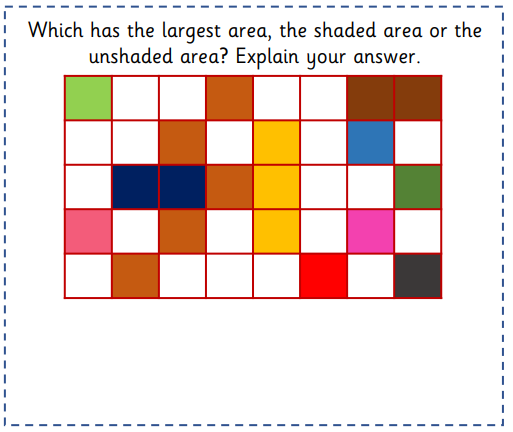 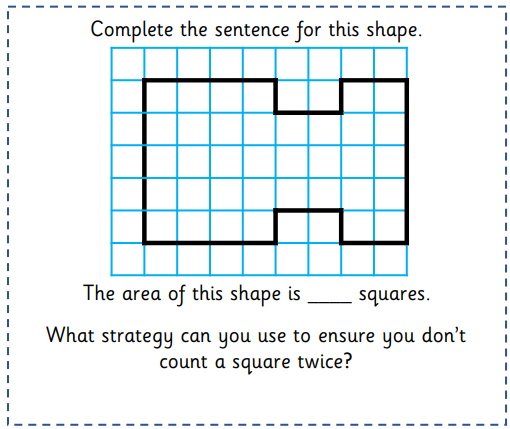 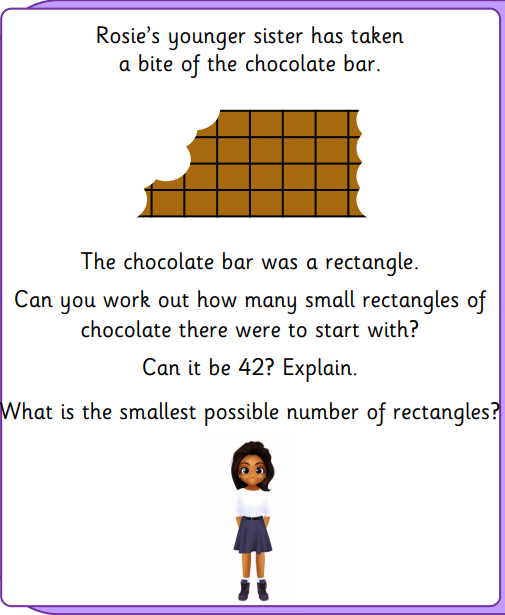 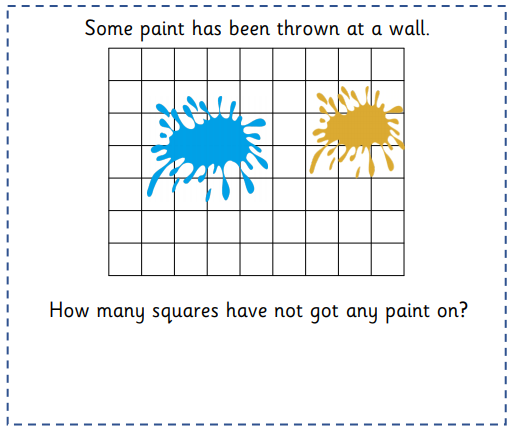 Now, design a range of shapes which each have an area of 24 squares. Remember to use squared paper to help you!ANSWERS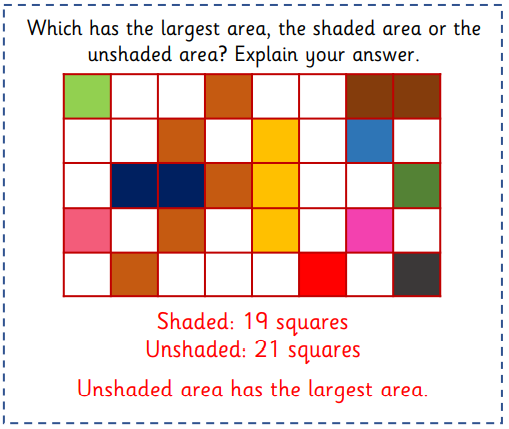 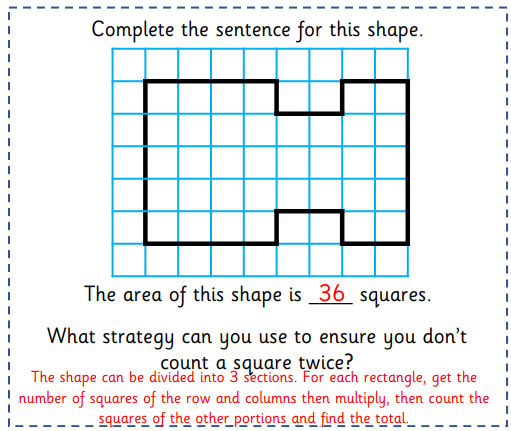 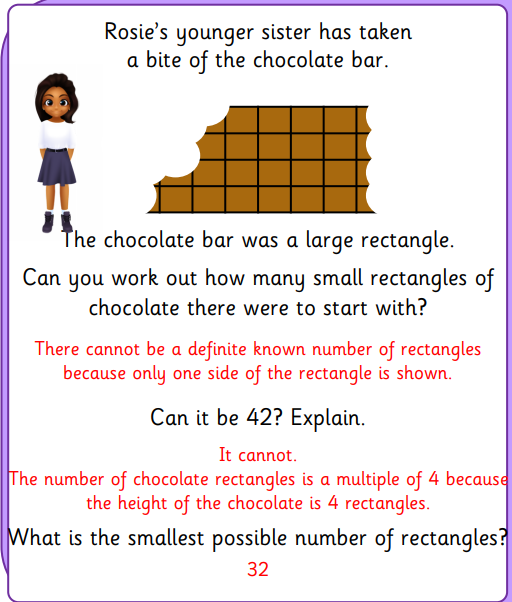 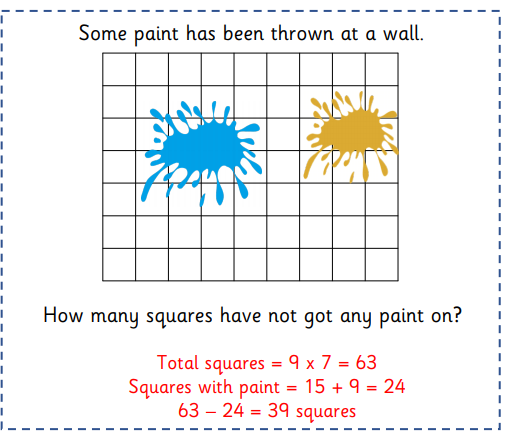 